11 de mayo  de 2020SEGUNDO COMUNICADO PARA LOS ESTUDIANTES Y SUS FAMILIAS DE LOS GRADOS SEXTO, SÉPTIMO Y OCTAVOSeñores padres de familia y acudientes y estudiantes.Cordial saludoEn primer lugar, ofrecemos disculpas a toda la comunidad, por los inconvenientes ocasionados  con la entrega de las guías, en físico.  Pedimos mucha comprensión y paciencia ya que, como sabemos, es una situación que nos tomó por sorpresa a todos; los docentes también comprenderán las dificultades que puedan tener algunos estudiantes, con el envía de los trabajosContinuamos pidiéndole a Dios por el bienestar de todos nuestros estudiantes y de sus familias al igual que esperamos que cada uno de ustedes sea consciente de la importancia de poner en práctica el autocuidado; no vamos a desfallecer en esto, cada uno debe cuidarse y cuidar a su familia.  La tolerancia, el respeto, la solidaridad y el amor, también deben ser constantes al interior de los hogares.En cuanto a las actividades académicas, debemos tener presente:Insistimos que lo primordial es tener salud y conservar la vida; “ganamos el año si salimos de esta situación con vida y buena salud”.Los estudiantes que no se puedan comunicar con los docentes o que no tengan la posibilidad de enviar sus trabajos, pueden adelantar el desarrollo de guías, de talleres o asuntos de las asignaturas (lo que puedan), en sus respectivos cuadernos.  Los avances los presentarán cuando regresemos al colegio. Las guías y talleres están en la página institucional o los pueden reclamar en el colegio (verificando antes al 2861722); quienes no logren acceder a dichos instrumentos, pueden estudiar, repasar, hacer ejemplos y escritos de los temas de cada grado.Recordamos que los estudiantes deberán avanzar en el trabajo de cada asignatura, según las fechas definidas (una asignatura por día).  Después del primer avance con todas las áreas, reiniciamos en el mismo orden, (horario cíclico, con una materia por día), el lunes 11 de mayo; estar pendiente del CALENDARIO y de NOTICIAS que aparece en la página institucional “JORNADA TARDE Y NOCHE”.  La segunda sesión de trabajo se realizará según la siguiente distribución:El lunes 25 de mayo, se inicia el tercer ciclo, con el mismo orden de asignaturas.Para el envío de trabajos y contacto con los docentes:Que Dios nos bendiga a todos.Héctor Emilio Olarte GonzálezCoordinador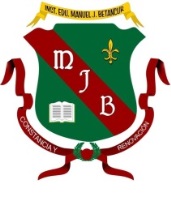 INSTITUCIÓN EDUCATIVA MANUEL J. BETANCURINSTITUCIÓN  DE CARÁCTER OFICIAL APROBADA MEDIANTE RESOLUCIÓNNº 16353 DEL 27 DE NOVIEMBRE DE 2002 EMANADA POR LA SECRETARIA DE EDUCACION DEPARTAMENTAL DE ANTIOQUIARESOLUCIÓN 000325 DEL 22 DE ENERO DE 2016 AUTORIZA EL NIVEL MEDIA TECNICARESOLUCIÓN N 201850050021 DEL 16 DE JULIO DE 2018 AUTORIZA LA JORNADA UNICA11 de mayo12 de mayo13 de mayo14 de mayo15 de mayo18 de mayo19 de mayo20 de mayo21 de mayoMatemáticasEspañolBiologíaArtísticaEd. FísicaTecnologíaÉtica y ReligiónSocialesInglésDOCENTECORREOORTIZ ACEVEDO ROCIOroaortizespeletia@yahoo.comBEDOYA GIRALDO JUAN CARLOSartisticamjb@gmail.comZAPATA VASQUEZ LUZ MARINAlmzv1122@gmail.comBORJA ORTIZ WEIMAR DE JESÚS weiglo12@hotmail.comGARCÍA ARRUBLA JHON FREDYfredy870520@hotmail.comSERNA PEÑA ALESANDRE Aulavirtual.edu.fisica@gmail.comVALENCIA MEDINA GLORIA INÉSvalesociales@gmail.comBARRIENTOS BEDOYA ELKIN ANTONIOelababe1959@gmail.comYEPES FRANCO HUGO ARMANDO matematicasseptimoyoctavomjb@gmail.comARANGO ECHEVERRI YAMID DE JESÚSyamidjade@yahoo.esVELÁSQUEZ CANO NATALIAtalleressexto@gmail.com MARIN SÁNCHEZ MARIA ELENA breynermio@gmail.comBLANDÓN VARGAS JUAN CARLOS plataformamanueljbetancur@gmail.comRENGIFO ZAPATA GLORIA PATRICIA